2.	Hafta       (27.09.2017)                      Eski Dönem Azerbaycan Türkleri Tarihi Konular:  Azerbaycan coğrafyasında eski uygarlıklar; Eski Türklerin buraya ilk yerleşmeleri; İlk orta yüzyıllarda Azerbaycan coğrafyasındaki devletler;Ders notları:M. Ö III. bin yılda güneybatı İran’da ve güney Mezopotamya’da yükselen Elam Uygarlığı, şimdiki İran coğrafyasında tarihi bilinen ilk siyasal oluşum ve kültür olup İran’ı o dönemin uygarlık merkezi durumuna getirmiştir. Elamlılar, M.Ö. 3000-640 yılları arasında yaşamış ve üç büyük boyun bir araya gelmesinden kurulu siyasal bir güç olmuşlardır. Zagros Dağları’nın eteklerinde Mezopotamya ile ilişkide olan Elam ülkesinin Asyalı halkları, sonradan yüksek yaylalarda da benimsenen kendi yazılarını geliştirmişlerdir. Eklemeli bir lisan olan Elam dilinin ne Hint-Avrupa, ne Sami, ne de Sümer ve Hurice ile dil bağlantıları bulunamamıştır. Elam Uygarlığı’nın başkenti Susa (Sus, Susiane), bugün İran’ın güney batısında başkenti Ahvaz olan Huzistan eyaletindedir. Aryailer’den önceki kavimler arasında, İlamiler özel bir öneme sahiptir. Bu dönemde İran Platosu, ilk büyük şehirlerin ortaya çıkışına tanıklık etmiştir. Bunlar arasında en önemlisi Şuş kentidir ki, bu şehirden günümüze kalan eserler, onun görkemini ve uzun bir dönem revaçta olduğunu göstermektedir. Mezopotamya medeniyetleriyle aynı dönemde gelişmiş olan Elam Medeniyeti, kendine ait yazısı sahip olması sebebiyle şimdiki İran medeniyet tarihinde özel bir öneme sahiptir. Elam çivi yazısı muhtemelen bu coğrafyada yaygınlaşan ilk yazıdır ve Elam medeniyetinin çöküşünden sonra da kullanılmaya devam etmiştir.Elam medeniyetinin sükûtunun ardından başlayan Med dönemi, İran’ın dünya tarihinde öne geçmesine neden olmuştur. İran’daki kavimleri güçlü bir siyasal birlik haline getirerek bölgenin siyasal hayatında rol oynayacak duruma getiren Medler, M. Ö. 2000’lerde Kafkaslar üzerinden İran coğrafyasına girmişler ve Hazar Denizi’nin güneyine yerleşmişlerdir. Daha sonra yayılmaya başlayan Medler, yoğun olarak Hemedan merkez olmak üzere Batı ve Güney İran’da varlıklarını sürdürmüşlerdir. Böylece İran’da büyük Arya ülkesi ve topluluğu şekillendi. Med kabilesi grupları kuzey batı, Pars kabilesi grupları güney ve part kabilesi grupları ise kuzey doğu İran’da yerleşti. Med kabilelerinin yerleşme yeri olan İran’ın batı dağlık bölgeleri Mezopotamya sınırında bulunmaktaydı. M.Ö. bin yıllarında Mezopotamya’nın kuzeyi "Asur" devletinin hakimiyetindeydi, güneyi ise "Kalde" yada  yeni Babil devletinin ülkesi idi. 3."Med" padişahı "Huvekhştre" zamanında bu devletin gücü doruk noktasına ulaşmıştı. Huvekhştre Babil devletiyle ittifak kurarak Asur devletini ortadan kaldırdı (M.Ö.12). "Huvekhştre" zamanında "Med" ülkesi oldukça genişledi ve son Med imparatoru olan "Aji Dehek"  adındaki oğluna güçlü ve müreffeh bir devlet miras kaldı; ancak Aji Dehak Medlerin gücünün ve birliğini koruyamadı ve bu sebeple (M.Ö.) 550 yıllarında "Ahamenişli Kuruş" "Med" devletini devirdi.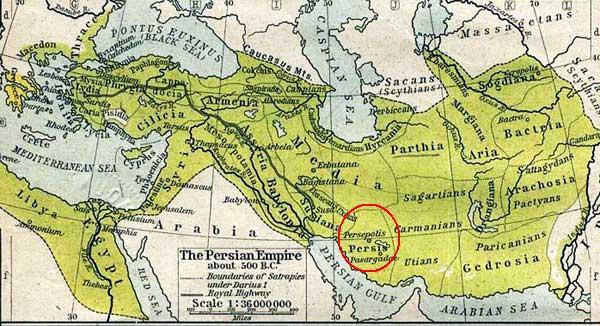 "Kuruş"un kurduğu devlet, ceddi Ahameniş’in ismini aldı. Medler’in de müttefik olduğu bu devlette İlamlılar da yazıyı kullanmaları dolayısıyla makam ve mevki sahibi oldu."Kuruş"un ölümünden sonra, amcazadelerin’den olan "Viştasb"in oğlu "Daryuş" güç kazanarak saltanatı Ahameniş hanedanının bir şubesi haline dönüştürmeyi başardı ve sonuna kadar da iktidarı elden bıramadı. "Daryuş" (M.Ö.) 522 – 486 yıllarında hüküm sürdü ve Ahamenişler’in güçlü devlet yapısnı kullanarak,  egemenliği altındaki bölgelerde ortak  kanunlar yürürlüğe koydu. Merkezi yönetim sistemi kurarak, orduyu yeniden yapılandırdı ve mali sistemi düzenleyerek Ahamenişler’in şevket ve kudretini arurmayı  başardı. Daryuş, Ahamenişler’in yönetim ve ordu sistemini düzenledi ve "Parse" (Taht-ı   Cemşid   persepolis), nevruz kutlamalarının mekanı "Ekbatan" (Hamedan), yazlık başkent ve "Şuş", kışlık başkent olarak özel öneme haiz şehirler oldular.Daryuş’un Padişahlık dönemindeki bir diğer önemli olay ise İran ve Yunan savaşlarının başlamasıdır. İran devletinin tebaasından sayılan  Anadolu yunanlılarının "Kuruş"un ölümü sonrasındaki kargaşa yıllarında isyan edip baş kaldırmış olmaları ve Yunan site devletlerinin onlara yardım edip birlikte hareket etmeleri sebebiyle Ahameniş devleti, Yunan site devletlerinin bastırılmasını zorunlu görüyordu. Akdeniz’deki iktisadi rekaber  ve İran sınırlarına saldırına saldırılar düzenleyen "Danob" bölgesi "Sekaları"nın da bastırılmasının gerekliliği bu zorunluluğu iki Yunanlılara, "Daryuş" zamanından oğlu ve halefi "Khaşavarşah" zamanına kadar süren bir dizi saldırı gerçekleştirildi. Kimi zaman İran’ın kimi zaman da Yunan’ın galip geldiği bu savaşlarda  Yunanlılar ağır maddi kayıplara Ahamenişliler ise onur kaybına uğradı .Ahamenışliler devleti, Yunanlılara boyun eğdirebilmek için bol para ve siyasi araçlara başvurdu. Her ne kadar bu yöntem etkili oldu; Yunan iç savaş ateşiyle yandı ve bazı derebeylikler Ahamenişlere boyun eğdi ise de sonunda Ahameniş devleti Yunanlılarla barış antlaşması imzalamayı kabul etti.Her ne kadar Ahameniş devleti ve ordusunun çekirdeğini "pars"lar teşkil ediyor ve Parsça o günden bu güne İranlırarın asli idiyse de Ahamenişliler, kendilerine boyun eğmiş olan çeşitli milletlerin kültürlerinden faydalanarak karma bir medeniyet meydana getirdi. Bu karma medeniyetin izleri, en önemli tecelli alanı "Taht-ı  Cemşid" olan Ahameniş sanat ve mimarisinde görülmektedir. Taht-ı Cemşid’deki resimler incelenerek, Ahamenişlerin tabiiyetlerindeki ülkelerle olan ilişkileri de yorumlanabilir.Ahamenişlilerin dini inançlarının temelini "Mazdaperestik" oluşturuyordu. Bu dönemde "Zerdüşt" inancı İran’da henüz yaygılaşmamıştı. Ahamenişler, "Ahuramazda"yı büyük ilah ve kendi hakimiyetlerinin onaylayıcısı olarak kabul ediyordu. Ancak bunları bir tarafa bırakırsak "Aramiler" gibi milletlerin tecrübelerinden oldukça faydalandı ve idari işlere onlardan istifade etmeye çalıştı. Babil’in astronomi ve up, Finike’nin denizcilik, Urartu’nun mimari bilgilerinden yararlanıldı ve hepsi birleşerek Ahameniş devletinin görkem ve iktidarını oluşturdu. "Derik" altın sikkesinin basımı, buyruk altındaki milletlerden yeni ordu birimlerinin oluşturulması, deniz  kuvvetlerinin oluşturulup geliştirilmesi, haberleşme ve ulak hatlarının oluşturulması, işlerin daha düzenli bir hal almasını sağladı. Sonuçta İran’ın, o günün dünyasında en önemli devler sayılmasını sağlayan bir dönem doğdu.İran – Yunan savaşlarının, Ahamenişlerin ilk başarısızlıkları olduğu söylenebilir. Zaman içerisınde Ahameniş devletinin uzak bölgelerdeki otoritesi zayıfladı. Yunan derebeyliklerinin de zayıflamış olduğu bu şartlarda "Makedonya" dağlık bölgelerinden "İskender" Yunan topraklarını elde etmek üzere harekete geçti. Yunanlılar "İskender"e karşı direniş gösterdilerse de O, doğuya asker sevk edip Ahameniş topraklarını ele geçirmeyi ve yeni hayat kapılarını onlara açmayı başardı. Sonunda "İskender", Yunanlı ve Makedonyalı askerleriyle birlikte süratle Anadolu’ya ele geçirdi. Daha  sonra M.Ö. 311 yılında bir savaşta Ahamenişlerin 3. Daryuş’unu yendi. İskender’in ilerleişi direnişlerle karşılaşmış olsa da neticede Ahameniş devletinin yıkılması ve "Daryuş"un öldürülmesiyle sonuçlandı."İskender" Ahameniş  devletinden kalma İran eşrafıyla yakınlaşma ve anlaşma yolunu benimseyerek 3. "Daryuş"un kızı "Ruşenek"i kendine eş olarak seçti ve komutanlarını da İranlı kızlarla evlenmeleri konusunda teşvik etti. Hatta İran kıyafetleri giymeye bile ilgi gösterdi. Ancak, fetihlerden daha çok maddi kazanç sağlamayı hedefleyen Yunanlı askerlerin çoğunluğu bu davranışları pek desteklemediler, O M.Ö. 323 yılında Batı Asya’ya dönüş yolunda Babil’de öldü. İskender’in veliahdı yoktu. Komutanları da ittifak yolunu tercih ettiler."Sulukiler" (İskender’in İran’daki halefleri) vergi ödemek şartıyla İran’ın eşraf eyaletlerinin iç işlerinde bağımsızlığını kabul ederek onları kendilerine bağlamaya çalıştılarsa da İranlılar, yabancılarla mücadele güdüsü ve bağımsızlık  kazanma ümidiyle itaatsizliklerini artırdılar . Bu ortamda Pars kumandanı "Eşk" M.Ö. 245 yılında "Sulukiler"e karşı büyük bir ayaklanma başlattı. Eşkaniler’in sosyal düzeni ve askeri yapılanması, Pehlivanlar diye adlandırılan süvari asilzade tabakaya dayanmaktaydı. Büyük toprak sahipleri ve kabilelerin yöneticileri olan Pehlivanlar, diğer yarı başımsız  hükümetlerle birlikte Eşkani Muluk’ut-Tavayifi sisteminı kurdular. Eşkani şahı bütün eyaletlerin şahlarına kumanda etse de, ona tabi olan şahlar iç işlerinde bağımsızdı.Eşkaniler İran’ın kuzey doğusundaki "Pehlu"dan geldikleri için "Pehlevi" olarak da adlandırılırlar. O dönemde kullanılan Farsça’ya  "Orta Farsça" denir. "Orta Farsça" Sasaniler zamanında da kullanılmaya devam etti, bu yüzden onu "Eşkani Pehlevi" ve "Sasani Pehlevi"olarak ikiye ayırmışlardır. "Eşkani Pehlevi" kültürünün temel özelliği Pehlivanlık kültürü idi idi; süvari bir halife ve büyük topraklara sahip büyük bir ev şeklinde simgeleşiyordu. Firdevsi’nin Şahnamesi’ne yansıyan İran milli destanlarının ortaya çıkışı, Eşkaniler dönemine rastlamaktadır.Eşkaniler hâkimiyetlerinin son yıllarında iki büyük grubun hoşnutsuzluğuyla karşı karşıya kaldılar. Bunlardan biri Eşkanilerin Rumlar karşısındaki yetersizliğinden şikayetçi olan süvari  sınıfı, diğeri ise diğer dinlerin yayıldığı ortamda Zerdüştiliğin durumunun uygun olmadığını düşünen Zerdüşt müritleri idi. Bu iki grubu yakınlaştırıp Eşkanilerin yıkmak için siyasi güç elde etmeyi başaran kişi, Sasan oğlu Babek oğlu Erdeşir idi, Pars Anahita mabedinin rahibiydi ve oğlu Babek Pars komutanlığını yürütmekteydi.Eşkanilere büyük bir düşmanlık besleyen "Erdeşir", iktidara ulaştıktan sonra ayaklanma başlattı ve Eşkani devletinin müttefiklerini mağlup ettikten sonra M.S. 226 yılında son Eşkani Padişahı "5.Erdevan"a galip gelerek Sasani silsilesini kurmayı başardı. Bu yolda Zerdüşt din adamları Erdeşir’in en önemli müttefikleri idiler. "Erdeşir" Muluk’un-Tavayifi sistemini kaldırıp, büyük hakimin gözetimi altında idare edilen güçlü bir merkezi yönetim sistemi kurdu.Erdeşir"in oğlu ve halefi 1.Şapur zamanında yünetim birliği ve güçlü ordu Ona Romalıları yenme fırsatı verdi. Şapur’un halefleri zamanaında Zerdüşt din adamları çabalarını yoğunlaştırarak "Keriter" adlı bir Zerdüşt din büyüğünün yardımıyla Zerdüştiliği resmileştirmeyi başardılar Zerdüştlük kuralları Sasani devletinin faaliyetlerinin temel dayanağı haline geldi ve diğer dinler yasaklandı.2.Şapur zamanında İran-Roma savaşları İran lehine devam etmekteydi ve Romalılarla, Ermenistan’ın işlerine karışmamak konusunda anlaşmaya varıldı. Ama kalkınmış İran toprakları güney batı ve kuzey doğu sınırlarında çöl bedevilerinin tahdidi altındaydı. Şapur bu nedenle güney sınırlarda Arap saldırganları şiddetle cezalandırdı. Ancak Horasan sınırlarındaki saldırıların sona erdirilmesi "Behram Gur"olarak bilinen "5 Behram" zamanında olmuştur.Sasani orduları "Hüsrev Parviz" zamanında da büyük galibiyetler elde etti ve pek çok ganimetler ele geçirdi. Bu olaylar İslam’ın "Medine"de yerleştiği döneme rastlamaktaydı. Müslümanlar günden güne daha fazla güç kazanırken, Sasani devleti, kısa bir sürede padişahların birbiri ardına tahta oturması sonucu durumun tamamen kontrolden çıkmasıyla kanlı saray çekişmeleriyle boğuşur olmuştu. Sasanilerin son padişahı Hüsrev Parviz’in "2.Yezdgird" adındaki torunu durumu düzeltmeye çalıştıysa da başarılı olamadı. Bütün bu olaylar ve Müslüman Arapların İran’a saldırıları sonucu M.S.  652 yılında Yezdğird’in ölümünün ardından Sasani devleti yıkıldı. Sasani devletinin yıkılmasıyla birlikte İran’ın İslam öncesi (Eski İran) tarihi de sona erdi. Temel Okumalar:-	Zeki Velidi Togan, Azerbaycan, İslam Ansiklopedisi, 2. Cilt, İstanbul, 1961.-          Türk Dünyası El Kitabı, Birinci Cilt, Coğrafya-Tarih, Ankara: Türk Kültürünü Araştırma Enstitüsü, 1992, İkinci Bölüm; özellikle s. 3-6,  105-110;-	Hasan Celal Güzel vd., Türkler Ansiklopedisi (18, 19 ve 20. Ciltler),  Ankara:             Yeni Türkiye Yayınları, 2002;-            Osman Karatay, İran ile Turan. Eskiçağda Avrasya ve Ortadoğuyu Hayal              Etmek, İstanbul: Ötüken, 2015, 3.5.7. Bölümler;-           Muhammet Şahin, Türk Tarihi ve Kültürü, 1 ve 2. bölümler;-           Saadettin Gömeç, Türk Cumhuriyetleri ve Toplulukları Tarihi, I bölüm;-	Wikipedia’dan uygun makaleler;-	Youtube’dan değişik videolar.